3. sz. mellékletIgazoló lapLabdarúgó azonosító 
száma: 0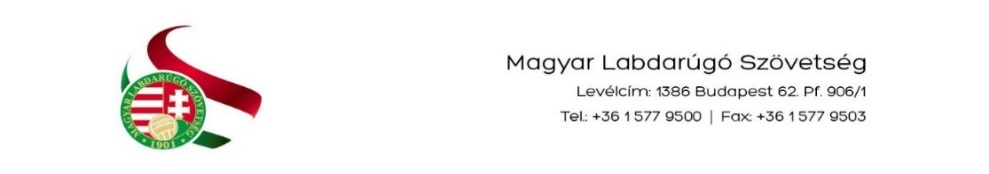 IGAZOLÓ LAP
MAGYAR LABDARÚGÓ SZÖVETSÉG
IGAZOLÓ LAP
MAGYAR LABDARÚGÓ SZÖVETSÉG
IGAZOLÓ LAP
MAGYAR LABDARÚGÓ SZÖVETSÉG
IGAZOLÓ LAP
MAGYAR LABDARÚGÓ SZÖVETSÉG
Sportszervezet neve, székhelye:IKARUS BSE, 1165 Budapest, Bátony u. 1-33.Sportszervezet neve, székhelye:IKARUS BSE, 1165 Budapest, Bátony u. 1-33.Sportszervezet neve, székhelye:IKARUS BSE, 1165 Budapest, Bátony u. 1-33.Szakág:LabdarúgásÁllampolgárság:Név: Név: Születéskori neve: Születéskori neve: Születéskori neve: Anyja leánykori neve:Születés helye:Születés helye:Születési ideje:Születési ideje:Kijelentjük, hogy a Magyar Labdarúgó Szövetség Nyilvántartási, Igazolási és Átigazolási Szabályzatát ismerjük és rendelkezéseit elfogadjuk.	Kelt:  ………………………………..,   …………………………      ……………………………………………….           ……………………………………………                         …………………………………………      törvényes képviselő aláírása               labdarúgó aláírása	                            sportszervezet aláírása
	                                                                                                                                                  p.h.Kijelentjük, hogy a Magyar Labdarúgó Szövetség Nyilvántartási, Igazolási és Átigazolási Szabályzatát ismerjük és rendelkezéseit elfogadjuk.	Kelt:  ………………………………..,   …………………………      ……………………………………………….           ……………………………………………                         …………………………………………      törvényes képviselő aláírása               labdarúgó aláírása	                            sportszervezet aláírása
	                                                                                                                                                  p.h.Kijelentjük, hogy a Magyar Labdarúgó Szövetség Nyilvántartási, Igazolási és Átigazolási Szabályzatát ismerjük és rendelkezéseit elfogadjuk.	Kelt:  ………………………………..,   …………………………      ……………………………………………….           ……………………………………………                         …………………………………………      törvényes képviselő aláírása               labdarúgó aláírása	                            sportszervezet aláírása
	                                                                                                                                                  p.h.Kijelentjük, hogy a Magyar Labdarúgó Szövetség Nyilvántartási, Igazolási és Átigazolási Szabályzatát ismerjük és rendelkezéseit elfogadjuk.	Kelt:  ………………………………..,   …………………………      ……………………………………………….           ……………………………………………                         …………………………………………      törvényes képviselő aláírása               labdarúgó aláírása	                            sportszervezet aláírása
	                                                                                                                                                  p.h.Kijelentjük, hogy a Magyar Labdarúgó Szövetség Nyilvántartási, Igazolási és Átigazolási Szabályzatát ismerjük és rendelkezéseit elfogadjuk.	Kelt:  ………………………………..,   …………………………      ……………………………………………….           ……………………………………………                         …………………………………………      törvényes képviselő aláírása               labdarúgó aláírása	                            sportszervezet aláírása
	                                                                                                                                                  p.h.